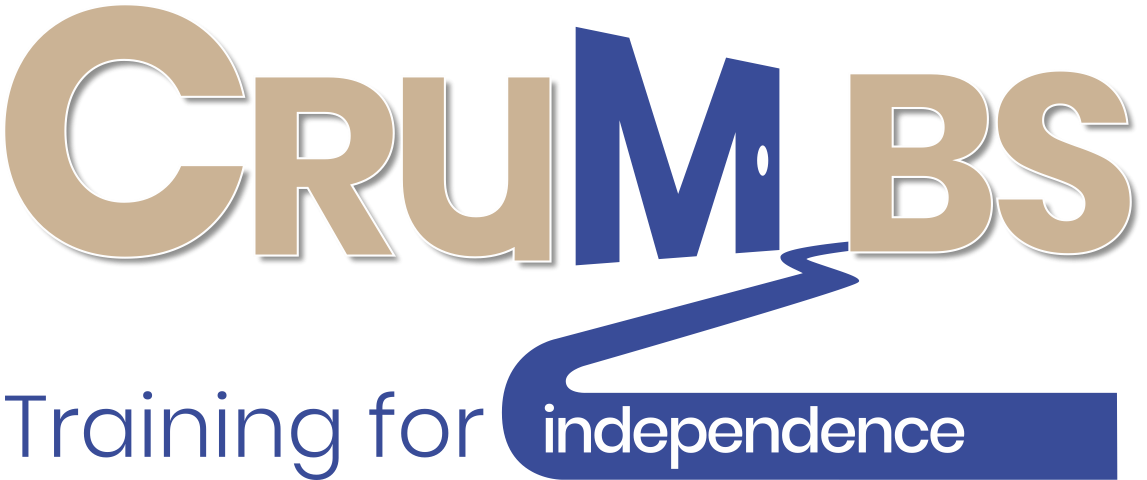 Pathway to ReopeningStep 1 All documentation developed, risk assessments carried out and mitigation measures in place. Step 2Crumbs Centre - operational protocols developed to take into account the physical distancing requirements, safe working practices, shift systems and revised working practices.Step 3 Staff and volunteer briefings and discussions on returning to work arrangements including risk assessments and completing Covid -19 training. Staff and volunteers sign Return to Work forms.Step 4 Advice sought from BCP on any special measures or guidelines relating to trainees, given the vulnerable nature of those trainees.Step 5 Training video for trainees on the differences they will see on returning to training. Trainees complete online Covid-19 training. Trainees contacted,  individual discussions and commitment including key workers on returning to professional training at the Centre.Step 6All documentation and systems in place and verified. Approval by the Board on reopening schedule. Step 7Gradual phased reintroduction of traineesContents Pathway to Reopening	2Introduction	4Policy Statement	5Operational Mitigation Measures	7Introduction This operational guide highlights the mitigation actions that have been taken as the result of the risk assessment to ensure that the Crumbs Centre is a Covid-19 Secure Environment for all of the Crumbs Beneficiaries. At Crumbs the trustees and staff are focussed on creating the best possible Covid - 19 compliant conditions, to ensure that all beneficiaries of Crumbs are in safe and secure environment and that our training and food service activities can continue and develop. The  Management Team has meticulously reviewed every detail and area of our operations to implement enhanced safeguards. Some of these changes will be self - evident while others will be less visible too many users. Nonetheless, all are important and will contribute collectively to a safe experience in how we deliver a good working environment for our trainees, staff and volunteers.Professor Peter A Jones MBEChair Policy Statement Operational Mitigation Measures The measures outlined in the following tables are in response to the Risk Assessment, Management and Control protocols (See separate document) that were used as the basis of these measures. These measures have been revised and will be regularly updated based on the experiences of reopening and changes in regulations and the relevant government advice. This is the statement of general policy and arrangements for: This is the statement of general policy and arrangements for:         The Crumbs Project - Covid-19 Re-opening         The Crumbs Project - Covid-19 Re-opening Staff  have the overall responsibility for health and safetyStaff  have the overall responsibility for health and safetyStaff  have the overall responsibility for health and safetyStaff  have the overall responsibility for health and safetyProject Trainer on Shift……All Staff have day-to-day responsibility for ensuring this policy is put into practice Project Trainer on Shift……All Staff have day-to-day responsibility for ensuring this policy is put into practice Project Trainer on Shift……All Staff have day-to-day responsibility for ensuring this policy is put into practice Project Trainer on Shift……All Staff have day-to-day responsibility for ensuring this policy is put into practice General policies Responsibility of: Name/TitleResponsibility of: Name/TitleAction/ArrangementsPrevent accidents and cases of work-related ill health by managing the health and safety risks in the workplaceAll Staff All Staff Ongoing Training   - daily updatesProvide clear instructions and information, and adequate training, to ensure employees are competent to do their work Senior Staff Senior Staff Team Meeting and forward planning – on-going training Return to work Covid -19 risk course completedEngage and consult with employees on day-to-day health and safety conditionsAll Staff All Staff Communicate clear instructionImplement emergency procedures – evacuation in case of fire or another significant incident. Senior Staff Senior Staff Weekly Fire Drill – ongoing training Maintain safe and healthy working conditions, provide, and maintain plant, equipment, and machinery, and ensure safe storage/use of substancesSenior Staff Senior Staff Report to FSM or put in maintenance bookHealth and safety law posters are displayedKitchen – bakery- Reception areas Kitchen – bakery- Reception areas First-aid boxes located in:Kitchen -Bakery – Reception – Managers offices – Trainee rest areaKitchen -Bakery – Reception – Managers offices – Trainee rest areaAccident book is located:BakeryBakerySigned: * (Employer)  PA JONES  Date:LocationPotential Issues Implemented Measures COVID -19 Mitigation Measures Control Actions Comments Physical LocationAccess control Movement -in outTraineesStaff Key workers Taxi Deliveries Hygiene Measures Respiratory HygieneGeneral good housekeeping All areas well lit,No trailing leads or cablesEntrance door is on a sensor Trainees shift bubbles to be staggered Limit visitorsStaff timed access – see Rota  Drop off – pick up wait in car Goods-in delivered and un-load onto a trolley outside the entrance – delivery driver is not entering the building. Communicates from office window Payments on -line Weekly limited deliveries Hand sanitiser  in front entrance Sink in entrance toilet for hand washingDoor handles and entrance code fob cleaned frequently Meticulous cleaning measures Sneeze, cough into tissues and dispose, wash hands immediately.Two -metre distance to be  marked out with floor marking signs for external queuing areaPPE provided for protection -gloves, masks, and plastic apronsVisitors to be invited- management diary will be monitored Trainees will be in on a 4-hour working RotaTwo- metre rule will apply main entrance for arrivalArrows to display one-way systemExit door in trainee dining areaDeliveries once a week Temperature check on arrival In -36.-37.5°C Sanitiser and towel to clean down the trolleys Cleaning station- hand sanitiser – bin Implement revised cleaning Rota Flip bin providedAll staff monitorAll Staff Senior Staff Senior Staff All Staff Re- opening Any issues report to
Senior Staff                                                                Entry inExit out Reception areaMain entrance to enter buildingExit via door in trainee’s dining area Reception has a glass screen as you enter the building PPE is provided – gloves and masks No-Germs dispenser Fire door on a sensor so no contactStaff and trainees – sign in log, self-declaration form will be signed Sign in – out visitor logbook on entry will record details of movement for traceability log.Management will monitor movementOperational information will be displayed in reception areaArrows to display enhanced safety measures to prevent cross -contaminationSuch as one -way systemHand sanitiser on each workstation Visitors will only enter via appointment Strict protocol will be adhered to. GDPR will be adhered to.All staff to implement this Users StaffVisitorTraineesResidents Risk profile -trainingPPE requirements provided masks and gloves Uniform washed in houseMasks available for all trainees Trainees are being phased in gradually Vulnerable trainees are engaging via zoom social media platforms Residents only collect food from serving hatch no money handling  Control measures away from Crumbs must be adhered to, home -life may be an issue; Family members of high risk- staff could work from home if appropriate  PPE is in place – masks -gloves -apronsTemperature taken on entering the premises- between 36.5- 37.5°C Trainee per shift reduce hours of practical training – identify those of high risk to be assessed.Could pay weekly Continue safe distance – serve from the hatch All staff,Report to Management any issues  Management will log this Operating Environment Changing roomsTrainees Staff Uniform provided – washed in houseTrainees change one at a time social distance rule appliedNew lockers offering space for personal items – encouraged to only bring essential items onlyLocker keys will be given to FSM -OMDirty washing bin outside changing area All lockers are in the communal areaStagger start times will be confirmedMonitor by staff member Physical  distance two-metre markings applied on entry. Arrows one way Hand sanitizer outside each training area Cleaning station - designated Rota implemented    Report immediate sickness via usual protocol All staff Senior Staff Cleaning team Toilet areas 5 toilets giving plenty of access Soap and hand sanitizer provided Paper towel for hand drying reducing transmission of infection.Cleaning station outside each toilet area – PPE available Clean as you go training - Implement infection control measures Wash hands – sanitise Open the door with tissue -reduce hand contact Point of contact. -bin provides on exitDisposable aprons to protect uniformAll staffRepetitive trainingReport any Senior Staff Deliveries3 vans One van allocated to one driver Transit – collections Bakery – white - frozen meals Grey – Bakery items All deliveries taken unaided PPE offered – masks, gloves to be worn always Van checks sheets implemented  Clean down after every use.Drivers to wash hand when entering the building –toilet area in the entrance hand sanitiser is provided.Sanitiser spray and towel in vans Two - metre rule apply on all deliveriesPPE to be worn when unloading goods – Masks to be worn when delivering All drivers Delivery Our suppliers Collection of food donationGoods-in delivered and un-load onto a trolley outside entrance. Toilet facilities access in front entrance.Delivery driver are not entering the building. Communication via FSM office window Temperature probe goods in – wiped after contactPayments on -line Weekly limited deliveries Crates will be taken from the unit to decant from suppliers to minimise cross contamination.Drop off at back entrance – remove any outer packaging to minimise the risk, although the risk of catching the virus from packaging travelled is very low.Cross – contamination risk measures Apply gloves when unloading goods,Wipe down trolley after every delivery Decant products remove outer packaging if possible. Cleaning station outside – replenished Probes and probe wipes on cleaning stationHand sanitiser available Senior Staff Deliver driver Senior Staff Senior Staff Working Station- 1Kitchen area Staff Capacity -Kitchen staff breaks –Waste disposalMeticulous cleaning measures in place. Trio 100 Safeguarding measures Social distance 2m rule appliedAll work surfaces cleaned after every task -3 stage cleaningColour coded chopping boards Hand washing sink in kitchen Walk-ways mapped out for social distance Gloves worn when handling food Reduced numbers working per shift - see Rota Wall divide offers social distancing ruleStaff work 1-1 per trainee Clean as you go policy in placeHand washing 20 second posters Well ventilated area Cleaning frequently after shift is in placeBlue towel roll to be used for hand drying Blue towel for cleaning trolleys disposal Serve residents from the hatch Collection of washing up on trolleySFBB folder to continue to record hot/cold temperatures Communicate daily tasks to FSSPre plan daily tasks Breaks to be taken 1-1 via back doorStaggering break will apply Gloves are worn before removing rubbish via back door to designated bin Individual rubbish pots- reduce wasteColour coded mops for floor washingClear instruction to be always continued  Staff lead by example Frequent HACCP checks continued; all additional precautions have been taken to minimise risk Enhanced markings are mapped out Trainees will have training before re-opening -understand all trainees retain knowledge at different levels Repetitive training is keyVentilation Well ventilated windows and doors with fly screens to offer natural ventilation Marked out the 2m rule with marking tapeOn-going training to adhere to markings Remove till, - cash-less operationCheque or invoice payment onlyContactless card payment New rules implemented, kitchen team to avoid cross-contamination with the bakery enter workstation only when walkway is clear and leave via back entranceFollow strict protocol trainee –2 per shift Staff members -2 per shift All ingredients to be set up on trollies reducing traffic Duplicate equipment in both areas – reducing shared tools Repeat importance of hand washing to trainees Back toilet to be used to stop traffic into bakery area – clean as you go- Aprons available (disposable)Continue wash – sanitize – repeat Masks to be worn to minimise riskStaff or trainee allocated task must adhere to their own task NO cross over Products to be followed through from making to packing of productStaff allocated cleaning of tables, door handles, mixer switches, and other high-touch points Washing up to be kept to minimum – wash as you go -three stage cleaning frequently  Serve residents – mask to be worn Reduce foot fall though bakery – gain access via back door to enter training room for breaks Reiterate hand washing rulesMake sure hands are dry, wet hands can spread bacteria 1000 times more than dry handsReduce cross – contamination Allocated colour mop per areaAll communication must link together via email or phone for both FSM and receptionRe-stock ingredients and products before each shift to be planned by each staff member – reducing flow of movement when operational Control of cross- contamination measures are to be put in place to keep social contact to a minimum – using other exit routes.New protocol will be adhered to by all members of the team before re-opening-full training will be given to ensure all employees recognise the need to adjust the operational workload to control any risk All Staff to implement repetitivetraining alwaysRepetitive 1-1 trainerManagement will assess movement daily Changes may applyWorking station -2Bakery areaStaff capacity Bakery staff breaksMeticulous cleaning measures in place.Trio 100 sanitiser Safeguarding measures Social distance two- metre rule appliedAll work surfaces cleaned after every task – 3 stage cleaningColour coded chopping boards Hand washing sink in bakery SFBB folder record hot/cold temperature check Cleaning Rota Sanitiser pump NO -germsWalk-way area mapped out toreduced cross -contaminationReduced numbers working per shift - see Rota Middle table removed -provided two- metre distancing ruleStaff work 1-1 per trainee Clean as you go policy in placePPE offeredHand washing 20 second posters Well ventilated area Cleaning frequently after shift is in placeBlue towel roll to be used for hand drying Washing up in bakery areaCommunicate tasks to FSS Arrows in place one-way systemBreak to be taken 1-1 via door into training room using the one-way system Assess to toilet via one-way system into hallway Communication between reception – food area via emailMovement of products to reduce riskRubbish to be taken via training room exit doorUse of individual rubbish bins Colour coded floor mop Clear instruction to be continued Staff lead by exampleEnhanced floor markings mapped out Frequent HACCP checks continued; all additional precautions have been taken Trainees to be given individual training before re-opening -understand all trainees retain knowledge at different levels Repetitive training is keyVentilation Air conditioning unit has been serviced to offer a well-functioning system to minimise risk Marked out the two-metre rule with marking tapeOn-going training to adhere to1-1 Training Follow strict protocol All ingredients to be easily accessible Equipment to be duplicated Middle table will be removed to implement the two -metre social distance ruleRepetitive instructionTrainee –2 per shift Staff members -2 per shift Staff or trainee allocated task must adhere to own task NO cross over products to be followed through from making to packing Equipment in this area must be washed in sink provided to control cross-contamination.Reiterate -hand wash -clean- sanitise Make sure hands are dry, wet hands can spread bacteria 1000 times more than dry handsSee note* - advice on air con system Staff allocated cleaning of all tables, door handles, mixer switches and all other touch items FSM communicate via email or phone orders to food area – minimize risk reduce flow of movementAvoid cross-contamination arrows showing separate entrance -one-way system-enhanced floor markingAll communication link together via email or phone*Re-stock ingredients and products before each shift allocated to staff member – reducing flow of movementControl of cross- contamination measures are to be put in place to keep social contact to a minimum – using other exit routes.New protocol will be adhered to by all members of the team before re-opening-full training will be given to ensure all employees recognise the need to adjust the operational workload to control any risk Additional information link on food deliveryhttps://www.cieh.org/media/4070/covid-19-food-delivery-and-takeaway-guidance.pdfAir con will be turned down to a low level when operational to prevent droplets spreading- airborne virus is still being contested – so minimizing all risk is adhered toManagement will monitor Changes may apply All staff Arrows to one -way system enhancedFSM- OM CommunicationsMaintenance Emergencies Staff TraineesVisitors SuppliersJay-Lee refrigerationHenshall ElectricalChurches fire Rentokil -Pest controlMark Collinge IT Qtos Catering (Gas) Aster Housing Hibberd Trainees Staff VisitorsSignage in place Hand washing 20 second posterCross – contamination noticeControl of substances posterFire safety postersOne- way system clearly marked Floor markings have been donated (Tesco’s) Messages – electronic and written are communicated via zoom – WhatsApp or email Engage with all our users Advise on Air-Conditioning is to only use when necessary -as it causes the air to circulate* serviced to offer a well-functioning system to minimise riskOn call out explain, new protocol measures will be implemented Enter only via appropriate access to avoid cross-contamination Maintain machinery frequently to minimise breakdown Continue remote contact and updates  Continue our maintenance end of day policy to minimise control of movementScheduled routine checks have been booked in before re-opening Air-conditioning unit, walk-in fridge andRentokil have been actioned.Follow procedures of existing risk assessment with the implemented two -metre ruling  Fire drill procedures to be followed with safe distance rule when exiting to building Update signage – refresh old signsVisual signage – clear instructionTwo -metre distancing rules posterStop the spread of the virus poster Reiterate internal contact *External contact will continue via phone, email, and zoom chats  Effectiveness will be monitored by demonstrating safe work practice Clean station - on entry and exit to be adhered to, all high- touch pointsPPE-gloves offered as preventative measures on high- touch points Reiterate new safety measures – Review contractors safeguarding procedures Re-scheduled to ensure safe distance  working practice is adhered to Social distance and two – metre to be adhered to Practice new procedures and protocol with two -meter markings in place at the assembly point Senior Staff All staff on-going Senior Staff Management Board Members Senior Staff Communicate meeting via on – line diary to adhere to social distance ruling All managers have completed On-line return to work course https://businesssafe.peninsula-online.com/ELearning/COVID-19ManagersUK/index.html#/Conducts  day to day activity from the office to reduce movementCommunication will be via e-mail or phoneControl of movement to be adhered to  Cleaning stations  to control cleaning of high -touch point Conduct day-to day activity from the office to control movement Communicate via e-mail and phone Control of food serviceHACCP procedures to be monitored and assessed when safe to do so to minimise movement Continue home working and training via zoom when feasible Communicate with staff by  via email and online diary Stagger times of office activity to adhere to; two – metre social distanceContinue to communicate by zoom meetings and email contact –to control movement when operationalFlip lid bin for disposing of PPE outsideControl and monitor trainee movement when entering and exiting the building Changing area will be sprayed after exit of each trainee  Remove PPE on exiting the buildingControl of movement  Trainee kitchen area will be temporarily closeControl and monitor trainee movement when entering and exiting the building Changing area will be sprayed after exit of each trainee  Homeworking to continue where possible Minimise movement within the workstations All Managers will communicate meeting of visitors by on-line diary Training  Trainees Staff Each trainee will be assessed on vulnerability – before the Rota is finalised   Phased in graduallyNew training practice is being analysed Breaktime -15 minutes Phones to be left in lockers until the end of the shift unless agreed by management - minimise high touch point as well as movement Training needs will be assessed to ensure all the practical and virtual training is covered to meet the individual needs in a safe environment always Covid return to work course has been given to all trainees to complete before reentering the premises  https://businesssafe.peninsula-online.com/ELearning/COVID-19Employees/index.html#/Returning to normality is good for their wellbeing Explain the changes clearly to reduce any anxiety Identify family members vulnerable health issues Highly vulnerable members continue training via zoom, to protect the safety of others Continue virtual training Assessment to meet the training needs of everyone, to include – staff safety as well as trainee competenceComplete training of all changes such as social distance – hand washing 20 second rule, one -way system Enter – in Exit -out will be implemented before returning to full operationCommunication of practical and virtual training to be implement with changes on a regular basis Reiterate changes – video will be shown to all trainees of changes before returning to the daily operation Complete understanding of social distance must be adhered to.Assess trainees for their own safety as well as others.Training team to implementManagement In place nowIn ProgressOther itemsMovementReducing germsStaff Hygiene measures Training room Residents dining area ReceptionBook- keeper Volunteers Reception Food serviceDrivers Snak -Pak Control of movement in all areas:Adhering to the two-metre distanceAvoid group gathering Control of movement when making staff refreshments – one -way system to be always adhered to.Staggered breaks and work pattern of all staff has been modified Clean as you go reiterate procedures’ Sanitizer sprays are plentiful, positioned at every workstationReplacing old mop buckets and mops Colour coded cleaning cloths – disposed of daily Staff well-being safeguarding measures are in place to ensure safe return – highlighting the risks process to relieve anxious feeling on return.https://www.mind.org.uk/workplace/coronavirus-and-work/A deep clean has been implemented and will continue a regular basis.Three stage cleaning to be reiterated Health and safety measures in place Respiratory hygiene informationStaff will monitor one-way systemsystem walk-way to control movement via training room to exit the building Exit via training rooTraining has been scheduled via Zoom learning – and on-line links  Practical learning is 1-1 via trainers to be rotated TC will inform trainers of training requirements needed per individual FSS and WPS are working from their allocated tables set up as their temporary office space to minimise reception social distancing risk Walk-ways a mapped out with enhanced floor markings Isolation will continue until safe to engage Hot meals are cooked daily Collected via hatch No food is consumed in the communal area  PPE to be worn when serving from the hatch – reduce contactTo keep contact to a minimum only one staff member will be allocated to replenish the fridge with essential items Continue – wash hands – sanitize - repeatDonations in place to cover additional costs (PPE -Resident support of essential items)Communication between Aster House Manager and FSM to ensure correct protocols are adhered toWorkstation allocated to specify two-meter distanceTraining trainees to digital learning will continue - back to back working when possible Minimise high -touch point -remember pens, keypad and printers are high -touch pointsMinimal use of others- have personal itemsFact: the average person touches 300 surfaces in 30 minutes Bookkeeper – home working to support limited space -two-meter distance when feasible Will be phased in gradually as the requirements of the business needs grow and the two-meter distance rule reduces Will be phased in gradually when two – meter distancing rule reduces to adhere to the control of riskAre being phased in to meet the demands of the business - PPE provide gloves and masksWhen safe to re-engage this service will be phased in slowlyAdhere to safe control for staff safety only two members to apply strict rules of social distance always.Boxes continue meticulous cleaning on return3 stage cleaning frequently.Gloves, masks, and aprons to be worn to reduce cross – contamination Record of movement will be logged Meeting to be taken place via video or audio chat if email communication is unavailableReception- bakery and office staff will be given hot water flasks tea/ coffee Breaks to be implemented by FSS to control movement Staff allocated cleaning of all tables, door handles, mixer switches and all other high- touch point surfaces – sanitize  Colour coded cleaning designated to allocated stations will minimise riskCommunicate and ask for their input on opening procedures All staff to understand protocol All staff must engage – full training will be given before re-opening https://businesssafe.peninsula-online.com/ELearning/COVID-19Employees/index.html#/Link above has been sent to all Staff Refresher training Three stage cleaning to be reiterated to all trainees  Reiterate food safety procedures Remember gloves also carry germs, frequent changing or sanitiser to be applied to the gloves (second skin)Any signs of illness must be reported Stay at home rule apply to prevent spread of the virus if you show signs of symptomsManagement will monitor this Trainee review meeting contact via zoom Practical training will be communicated dailyOne staff member and one trainee will be responsible for serving our residents’ lunch to reduce cross -contamination implemented  Staff will communicate any changes Clean as you go -Touch -Wipe -Sanitize -desks, phones, and printersTwo members in at one time 1-1 training hours will be adjusted to meet the demands of office use of busy periods Door on a sensor no touch contact All PPE to be disposed of in flip lid bin provided Communicate with OM when working from reception is required by Bookkeeper, adjusting trainer hours will be implemented to support thisReception volunteers’ hours to fit the demands – changes will apply Changes will apply Allocated vans to control cross- contaminationOne driver and one staff member with gloves and masks alwaysWindows open for ventilation Changes will apply due to interest and protocols of customer -procedures to be respected of both parties. Sanitizer bucket of wipes will be placed in the van All Staff 